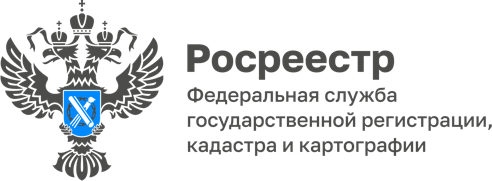 24.07.2023.Пресс-служба УправленияРосреестра по Приморскому краю+7 (423) 245-49-23, доб. 1085
25press_rosreestr@mail.ru690091, Владивосток, ул. Посьетская, д. 4824 июля – День кадастрового инженера24 июля свой профессиональный праздник отмечают кадастровые инженеры России – люди, которые определяют границы земельных участков и описывают характеристики расположенного на них недвижимого имущества. Поэтому сегодня хотим познакомить вас с некоторыми интересными фактами об этой профессии.1. Первые кадастры были введены за несколько тысячелетий до нашей эры, чаще всего в связи с ними упоминают Древний Египет и Месопотамию. Древние кадастры позволяли установить налог с учетом качества и продуктивности земель.2. Само слово «кадастр» возникло от латинского «caput» — «податный предмет» и французского «cadaster» — «книга-реестр».3. На Руси учет земель имел крайне упрощенный характер – фиксировались лишь типы угодий: дворовые, пахотные, охотничьи, пустопорожние и т.д. В XVI веке было создано специальное учреждение – Поместный приказ, состоявший из многочисленных писцов, дозорщиков и мерщиков, вооруженных обычной веревкой и железным штырём.4. Первые геодезические инструменты появились только при Петре Первом, тогда же при замерах стали использовать знания геометрии.5. Современные кадастровые инженеры по технологичности и стоимости своих инструментов могут посоревноваться с крутыми хакерами: в их «арсенале» - GPS-оборудование, лазерные рулетки, тахеометры и трубо-кабелеискатели.6. Несмотря на многовековую историю системы кадастра в России, свой профессиональный праздник кадастровые инженеры отмечают только 15 последних лет – он был учрежден 24 июля 2008 года.7. Раньше кадастровым инженером мог стать любой желающий, сдавший экзамен. Ситуация изменилась в 2016 году. Сегодня кадастровый инженер — это специалист с профильным высшим образованием, прошедший двухгодичную стажировку и сдавший теоретический экзамен на соответствие требованиям предъявляемым кадастровому инженеру, являющийся членом саморегулируемой организации (СРО) кадастровых инженеров и застраховавший свою ответственность на сумму не менее 2,5 миллиона рублей.8. Качество деятельности кадастровых инженеров находится под строгим контролем СРО. Кроме того, на портале Росреестра ведется рейтинг кадастровых инженеров, который существенно облегчает выбор кадастрового инженера. Кстати, рейтинг за 2 квартал 2023 года уже сформирован. Чтобы ознакомиться с ним, нужно зайти на официальный сайт Росреестра – https://rosreestr.gov.ru, выбрать регион – Приморский край, перейти в раздел «Открытая служба (Приморский край)», далее во вкладку «Статистика и аналитика», нажать на строку «Комплексные кадастровые работы» и, наконец, скачать рейтинг.9.Сегодня в России официально зарегистрировано порядка 26 тысяч кадастровых инженеров. 10. Землеустройством в Приморье занимается 300 человек. Больше всего - около 150 кадастровых инженеров - вполне ожидаемо работает во Владивостокском городском округе. Среди них – Александр Ковалев, член экспертного совета А СРО «Кадастровые инженеры» и председатель Общественного совета Приморского Росреестра. Накануне праздника мы задали ему три вопроса.- Александр Александрович, какими качествами, на Ваш взгляд, должен обладать кадастровый инженер?- Внимательность, усидчивость, терпение.-  Вы пришли в профессию в 2009 году. Многое ли изменений произошло с тех пор в сфере оказания кадастровых услуг?-Да, много: мы перешли от бумажного документа к электронному, избавились от громадных очередей и бессонных ночей в ожидании сдачи документов в Росреестр на кадастровый учет и регистрацию прав; кроме того, в несколько раз сократились сроки регистрации и кадастрового учета.- Что, на Ваш взгляд, самое сложное в работе кадастрового инженера?- Умение ориентироваться в потоке меняющегося законодательства.- Поздравляем Вас и всех Ваших коллег с профессиональным праздником! Пусть всё сходится – и в координатах, и по жизни!О РосреестреФедеральная служба государственной регистрации, кадастра и картографии (Росреестр) является федеральным органом исполнительной власти, осуществляющим функции по государственной регистрации прав на недвижимое имущество и сделок с ним, по оказанию государственных услуг в сфере ведения государственного кадастра недвижимости, проведению государственного кадастрового учета недвижимого имущества, землеустройства, государственного мониторинга земель, навигационного обеспечения транспортного комплекса, а также функции по государственной кадастровой оценке, федеральному государственному надзору в области геодезии и картографии, государственному земельному надзору, надзору за деятельностью саморегулируемых организаций оценщиков, контролю деятельности саморегулируемых организаций арбитражных управляющих. Подведомственными учреждениями Росреестра являются ППК «Роскадастр» и ФГБУ «Центр геодезии, картографии и ИПД». 